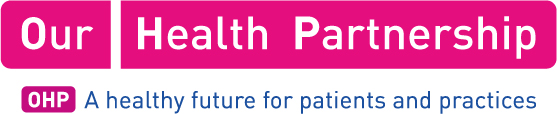 Surgery Name:Harlequin SurgeryJob Title:Salaried GPSalary:Competitive rateDescriptionDescription5 Sessions Per weekHarlequin Surgery is a well-established, forward thinking, friendly, training practiceWith a list size of 10,770 patients. The practice is a purpose built medical centrelocated in Shard End, Birmingham. We are part of Our Health Partnership https://ourhealthpartnership.com  and use SystmOne. We are rated Good overall by CQC and are high achievers in QOF.The team consists of 4 Partners and 3 Salaried GPs working alongside a team of Advanced Nurse Practitioners, Nurses, HCA’s, Receptionists and Admin Staff.Due to the relocation of one of our Salaried GP’s, we are seeking an enthusiastic and motivated GP to join our team. As a teaching practice, we value shared learning and peer support and we have regular team meetings. Informal visits and enquiries are encouraged; please contact our Practice Manager, Sharon Dainty (Sharon.dainty@nhs.net or 0121 7304623). 5 Sessions Per weekHarlequin Surgery is a well-established, forward thinking, friendly, training practiceWith a list size of 10,770 patients. The practice is a purpose built medical centrelocated in Shard End, Birmingham. We are part of Our Health Partnership https://ourhealthpartnership.com  and use SystmOne. We are rated Good overall by CQC and are high achievers in QOF.The team consists of 4 Partners and 3 Salaried GPs working alongside a team of Advanced Nurse Practitioners, Nurses, HCA’s, Receptionists and Admin Staff.Due to the relocation of one of our Salaried GP’s, we are seeking an enthusiastic and motivated GP to join our team. As a teaching practice, we value shared learning and peer support and we have regular team meetings. Informal visits and enquiries are encouraged; please contact our Practice Manager, Sharon Dainty (Sharon.dainty@nhs.net or 0121 7304623). How to ApplyHow to ApplyTo apply please email CV and covering letter to Sharon.dainty@nhs.net or alternatively post to Harlequin Surgery, 160 Shard End Crescent, Birmingham. B34 7BPTo apply please email CV and covering letter to Sharon.dainty@nhs.net or alternatively post to Harlequin Surgery, 160 Shard End Crescent, Birmingham. B34 7BPContact Name:Sharon DaintyContact Title:Practice ManagerContact Telephone:0121 730 4623Contact emailSharon.dainty@nhs.net